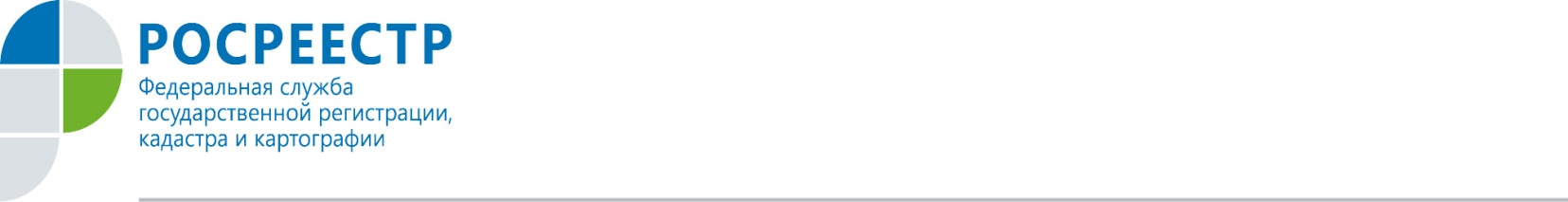 «Дачная амнистия» продлена до 1 марта 2018 года, однако с января 2017 года отменен упрощенный порядок регистрации права на строения, расположенные на землях дачного или садового товарищества. Теперь, чтобы зарегистрировать свои права на садовый или дачный домик, гараж или иные строения необходимо наличие технического плана.Ранее оформление происходило по декларации, которую заполняли владельцы недвижимости собственноручно.За первые три месяца текущего года более 700 орловцев уже воспользовались «дачной амнистии». Тем, кто еще не узаконил свою недвижимость, за оставшееся время следует поспешить, чтобы не попасть под новые требования. После 1 марта 2018 года при подготовке документов на регистрацию права необходимо будет подготовить техническую документацию на дом, получить разрешение на строительство и согласование в соответствующих инстанциях.Отметим, что с 1 января 2017 года кадастровый учет и регистрация права проводятся одновременно, то есть при подаче документов в Росреестр достаточно представить одно заявление. При этом обращаться лично в офисы приема – выдачи документов необязательно, для этого можно воспользоваться электронным порталом Росреестра www. rosreestr.ruПресс-служба 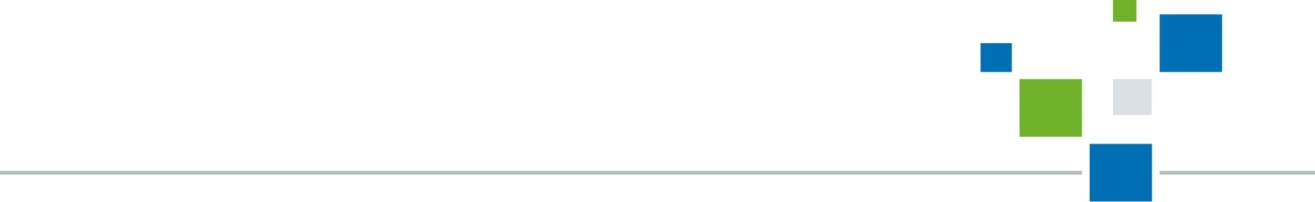 Росреестра по Орловской области 